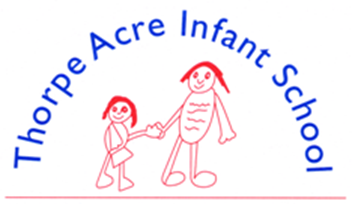 HISTORY ‘A people without the knowledge of their past history, origin and culture is like a tree without roots’.Michael Garvey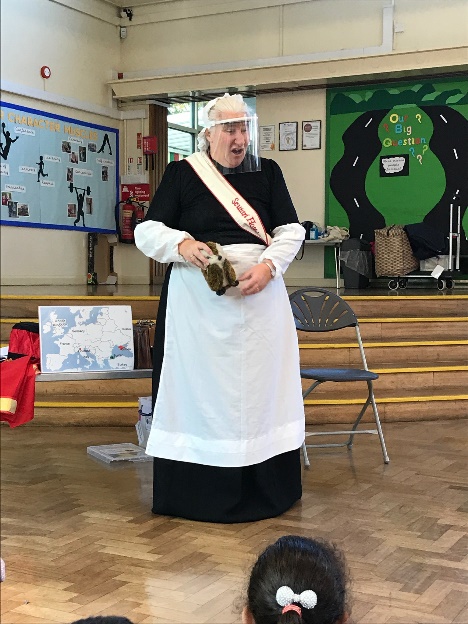 Select, Ctrl and Click on the policy and progression maps below for more detailsHistory PolicyHistory Skills Progression MapAssessment Tracker - Year 1Assessment Tracker - Year 2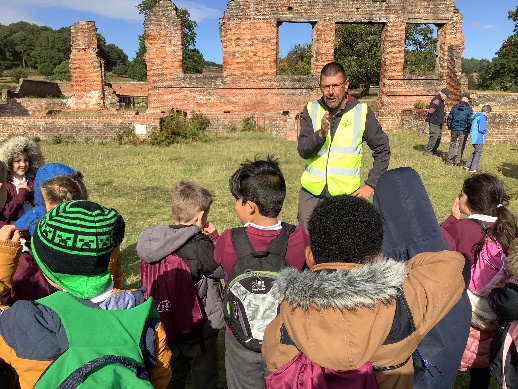 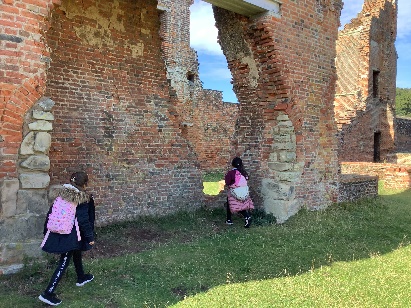 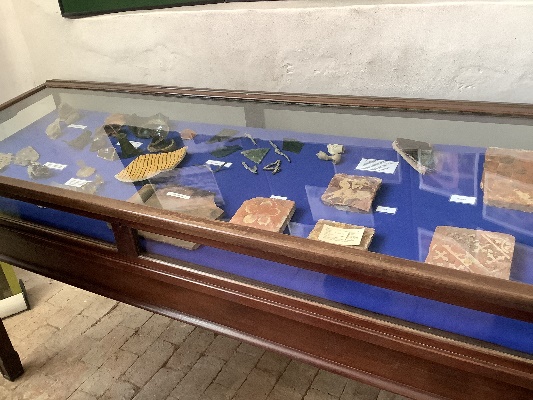 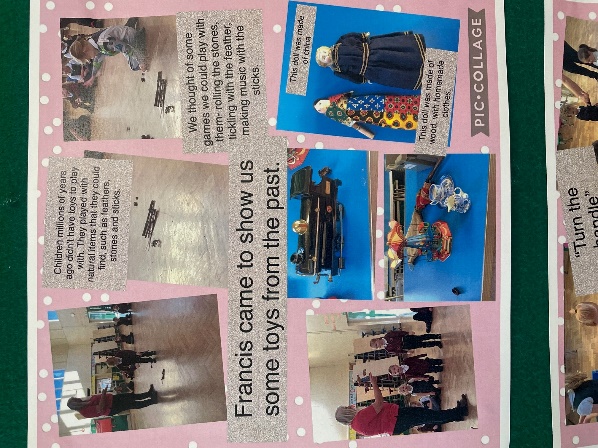 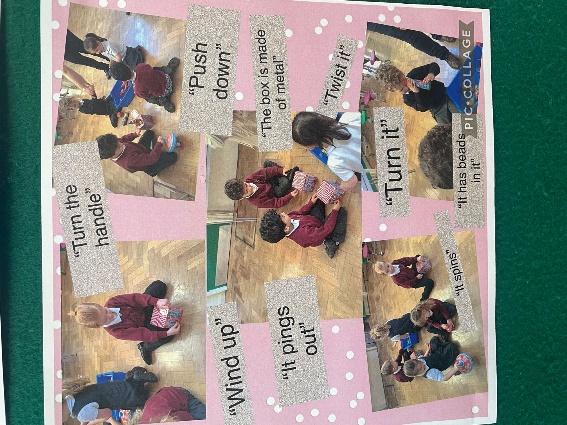 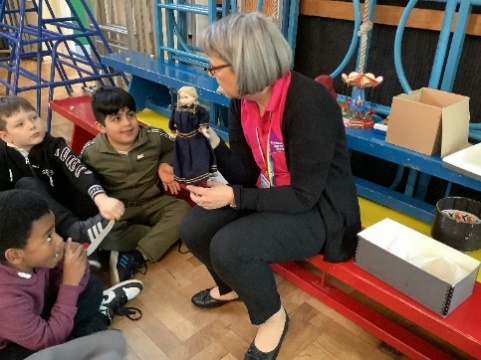 